Les fossiles : outils de chronologie relativeDéterminer le contenu paléontologique d’une roche pour la daterMatériel nécessaire :- lame mince de marne contenant des foraminifères - résidu sec d’une marne contenant des foraminifères (Danien ou Maastrichtien)- loupe binoculaire- microscope polarisant- pinceau fin- fiche d’identification de différents foraminifères (exemple p. 2)- fiche d’extension temporelle des foraminifères (exemple p. 3)Protocole :Observation à la loupeDisperser du résidu sec de marne dans une boîte de Petri à fond noir.Trier les cristaux d’origine minérale de ceux d’origine biologique.Comparer les formes observées avec celles de la fiche d’identification pour nommer les fossiles.Caractériser la période liée à l’association fossilifère observée.Observation au microscopePositionner l’objectif ×4 du microscopePlacer la lame au centre de la platine, relevée. Faire la mise au point.Identifier les minéraux d’origine biologique correspondant aux tests (coquilles) de foraminifères.Comparer les formes observées avec celles de la fiche d’identification pour nommer les fossilesCaractériser la période liée à l’association fossilifère observée.Exemple de fiche d’identification de différents foraminifères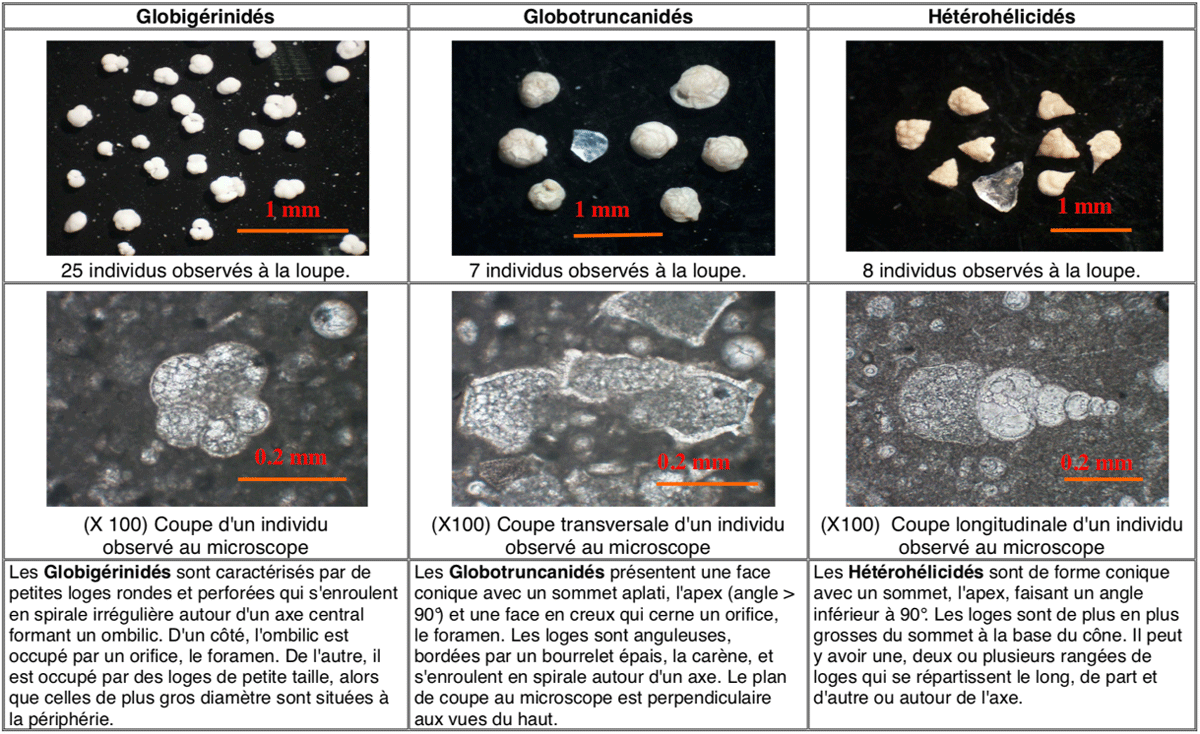 Exemple de fiche d’extension temporelle des foraminifères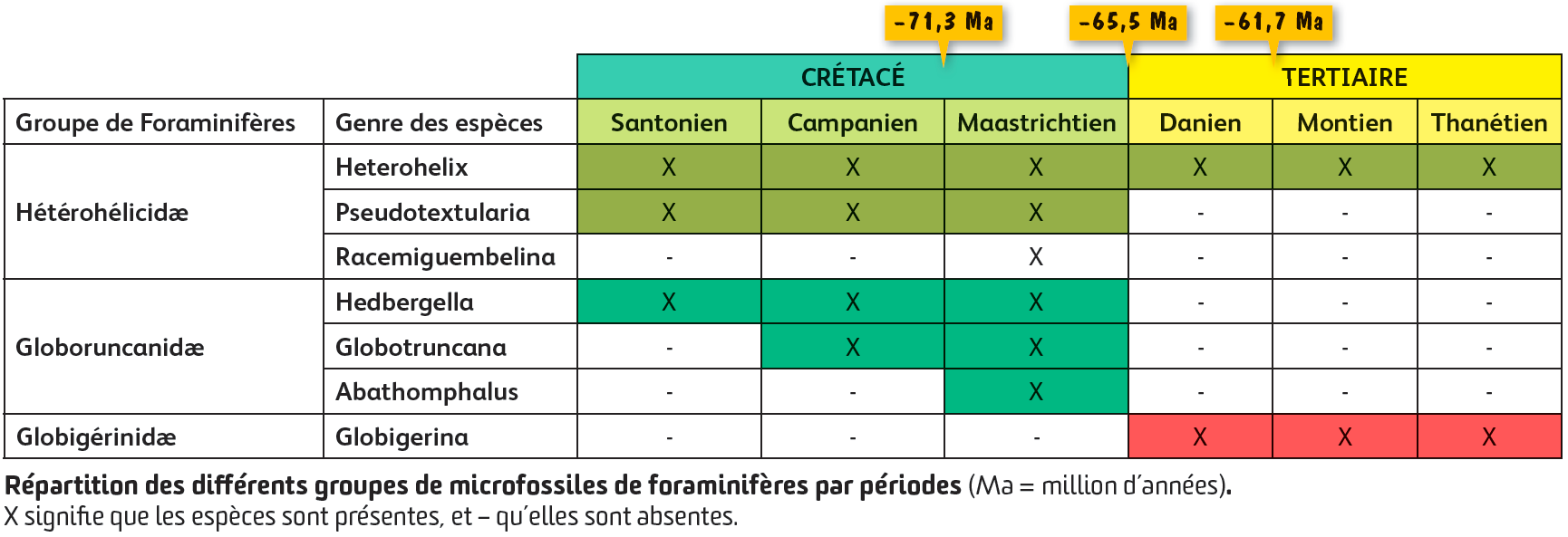 